Сессия №2                          Решение № 27             20 ноября  2019 годаО назначении главы администрацииЗвениговского муниципального района Республики Марий Эл   В соответствии с частью 6 статьи 37 Федерального закона от 06 октября 2003 года №131-ФЗ «Об общих принципах организации местного самоуправления в Российской Федерации»,  с частью 2 статьи 29 Устава Звениговского муниципального района, Собрание депутатовР Е Ш И Л О:1. Назначить главой администрации  Звениговского муниципального района Республики Марий Эл  по результатам конкурса на замещение должности главы  администрации  Звениговского муниципального района Республики Марий Эл  -  Геронтьева Владимира Евгеньевича.2.Поручить Главе Звениговского муниципального района Республики Марий Эл,  Председателю Собрания депутатов Лабутиной Наталии Викторовне заключить контракт с Геронтьевым Владимиром Евгеньевичем, главой администрации Звениговского муниципального района Республики Марий Эл, с 21 ноября 2019 года на срок полномочий Собрания депутатов Звениговского муниципального района седьмого созыва. 2. Настоящее решение вступает в силу со дня его подписания.3. Опубликовать настоящее решение в газете «Звениговская неделя» и разместить на официальном сайте Звениговского муниципального района в информационно-телекоммуникационной сети «Интернет». Председатель Собрания депутатовЗвениговского муниципального района                                        Н.В. Лабутина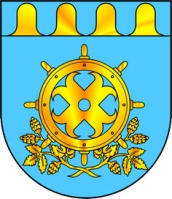 ЗВЕНИГОВО МУНИЦИПАЛ РАЙОНЫН  ДЕПУТАТ – ВЛАКЫН ПОГЫНЫН  ШЫМШЕ СОЗЫВШЕСОБРАНИЕ ДЕПУТАТОВ ЗВЕНИГОВСКОГО МУНИЦИПАЛЬНОГО РАЙОНАСЕДЬМОГО СОЗЫВА